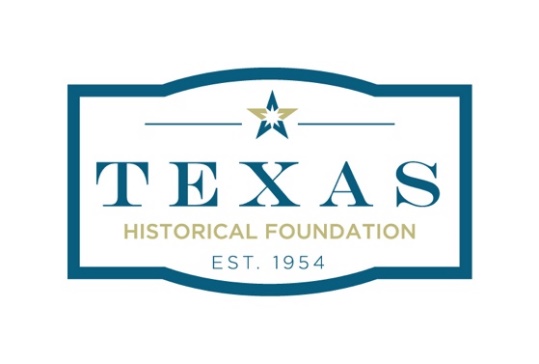 TEXAS HISTORICAL FOUNDATIONGRANT APPLICATION The Texas Historical Foundation considers proposals for the following types of projects: historic property restoration, event or program promoting Texas history to the general public, preservation of artifacts or archival materials, Texas history education in classrooms, and archeological projects.Grant requests in the range of $1,000 to $5,000 are suggested. NOTE: THF will not consider funding requests for capital campaigns, general operating expenses, or underwriting fundraising events. Applicants who have recently received a grant from the Texas Historical Foundation must wait a minimum of one year between grant requests. Grant applications are due via email by 5:00pm on the deadline date. Hard copy applications are no longer accepted. Email: grants@texashistoricalfoundation.orgPlease provide the following items with your THF grant application. These forms must be submitted with your application to be considered complete. ITEMS TO BE SUBMITTED:  Completed and signed THF grant application and THF budget summary. Please submit these two items in one pdf.The following items can be submitted separately or in one pdf. Do not include these items in the same pdf as the grant application and THF budget summary.  Copy of the current exemption letter from the Internal Revenue Service indicating 501(c)(3) status. {Note: Applicant must have 501(c)(3) status to apply}  Copy of articles of incorporation or constitution and bylaws  Listing of officers and directors  Photographs are helpful. When applicable, please include no more than five images  Project timelineFINANCIAL ITEMS TO BE SUBMITTED:	Organization budgets of current and preceding fiscal year	Detailed budget for this specific project  Most recent audit report (If no audit report, then organization’s most recent annual profit and loss statement may be substituted)APPLICANT INFORMATIONOrganization Name:      If applicable, please include your social media sites so we can connect with you. (Facebook, Instagram, Twitter, LinkedIn)Grant contact:  Contact phone number: Contact email address:   Contact mailing address (if different from physical address): Please provide a brief history of the organization:Are you currently a member of the Texas Historical Foundation?  Yes  NoIf you are not a member of the Texas Historical Foundation, please consider joining the organization. Membership is not required, but a show of support for THF’s mission and programs is appreciated. https://texashistoricalfoundation.org/how-to-give/join-us.html INSTITUTIONAL INFORMATIONNumber of paid staff members: Full time:  Part time: Number of volunteers: PROJECT INFORMATIONA. Give a brief description of the project and explain how THF grant funds will be applied to the project budget.  B. If the proposed project will preserve, restore, or rehabilitate a structure, how does your organization plan to comply with the Secretary of Interior’s Standards for the Treatment of Historic Properties? (Download the Standards a https://www.nps.gov/tps/standards/treatment-guidelines-2017.pdf) How will this project relate to Texas Historical Foundation’s mission?Who and how many will be served or will benefit from the project, and how will this be accomplished?  What is the project timeline and anticipated completion date?  
If other groups will be participating in the project, list and explain their role or function.If consultants or contractors will be participating in the project, list and explain their role or function.A. If your organization has received past THF funding for the proposed project, such as a previous phase of a multi-phased effort or an annual/biannual event or heritage celebration, please list that information below:B. Please list below ALL past THF grants received by your organization for other projects, events, and/or celebrations. If you recently received a grant from THF, there is a minimum of a one year waiting period between requests.
If funding requests have been made to other organizations for this project, list below and indicate whether grant funds have been received or the proposal is pending a decision.ORGANIZATION NAME │ AMOUNT REQUESTED│RECEIVED/PENDING/DENIEDIf your organization is planning fundraising efforts or campaigns to cover project costs in part, describe those and provide a timeline, when applicable.How will THF’s support be acknowledged?FINANCIAL INFORMATION**Please complete the THF Budget Summary (submit on one page only).This document must be completed even when providing a detailed budget.Total cost of project:   Amount requested from Texas Historical Foundation:  Note: Grant requests in the range of $1,000 to $5,000 are suggested.Matching funds (if applicable) NAME/SIGNATURE OF AUTHORIZING OFFICIAL (Electronic signature is acceptable)Name/Signature: Title: Date: BUDGET SUMMARYINSTRUCTIONS: Please provide a general project description (examples: restoration/rehabilitation, special event/seminar, archeology, classroom/public education, artifact preservation/restoration, museum program/ exhibit) then fill in expenses and indicate where THF funds would be applied.  Use blank spaces for expenses that fall outside of existing categories. SUBMIT ON SINGLE PAGE ONLYPhysical Address: City: City Population: Zip: County: County Population: Telephone: EIN: Annual attendance: Number served by project: Number of days per week open to the public: Year opened: Name of group/organization: Description of role or function: Name of group/organization: Description of role or function: Name of group/organization: Description of role or function: Name of consultant/contractor:Description of role or function:Name of consultant/contractor:Description of role or function:Name of consultant/contractor:Description of role or function:      YearAmount ReceivedTHF funding was applied to:      YearAmount receivedBrief description of project or eventCost SharingCost SharingProject Description:CashIn -KindTHF FundsTotals*1. Personnel2. Honoraria3. Travel4. Supplies5. Printing/Publication6. Promotion/Advertising7. Equipment    8. Facilities Rental9. Labor10. Construction Materials11. Fixtures/Furnishings12. Consultant/Professional FeesOther: Please list any expenses that do not fit within the above categories. 13.   14.   15.  16.  17.  18.Total Projected Costs*